AEs.1Momento [KN*m]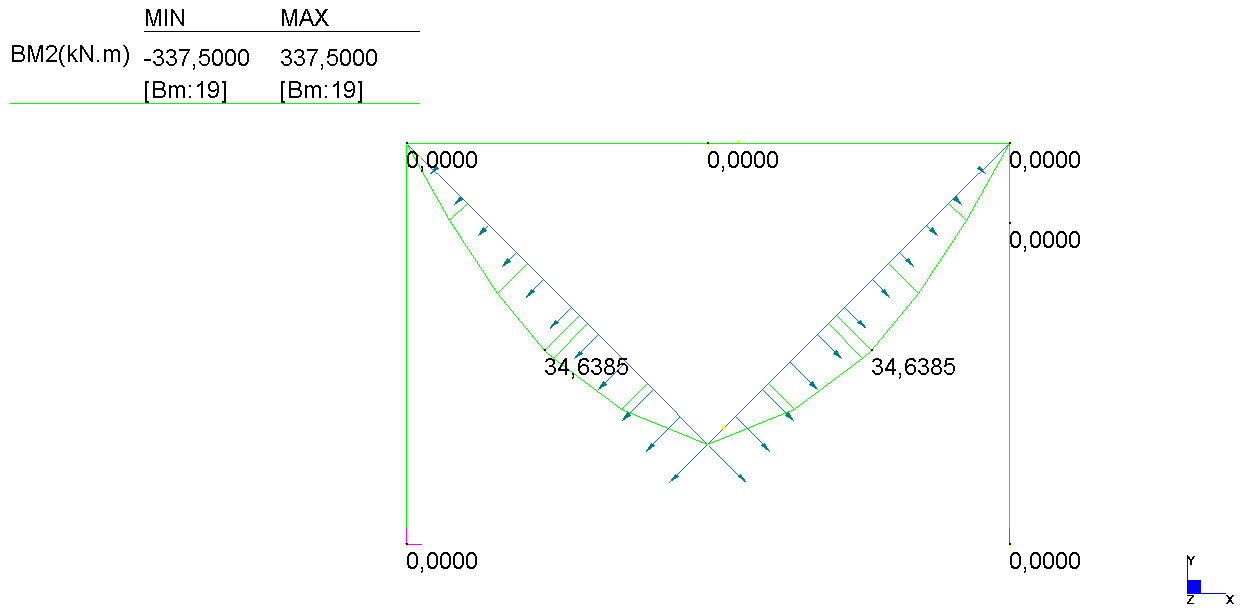 Taglio [KN]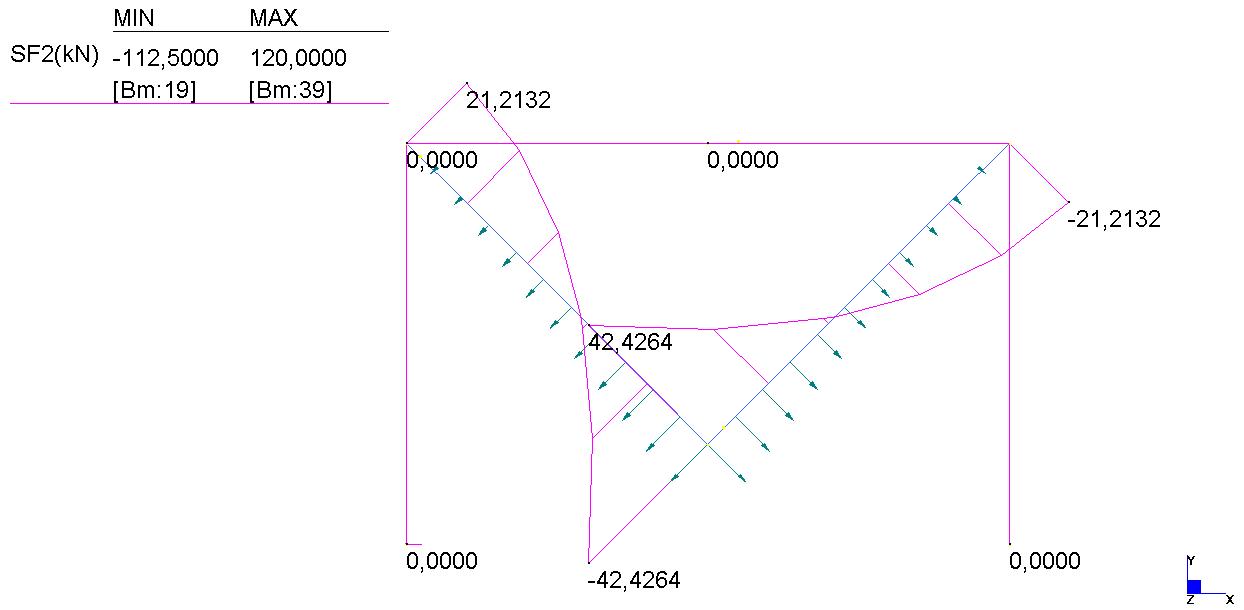 Sforzo Normale [N]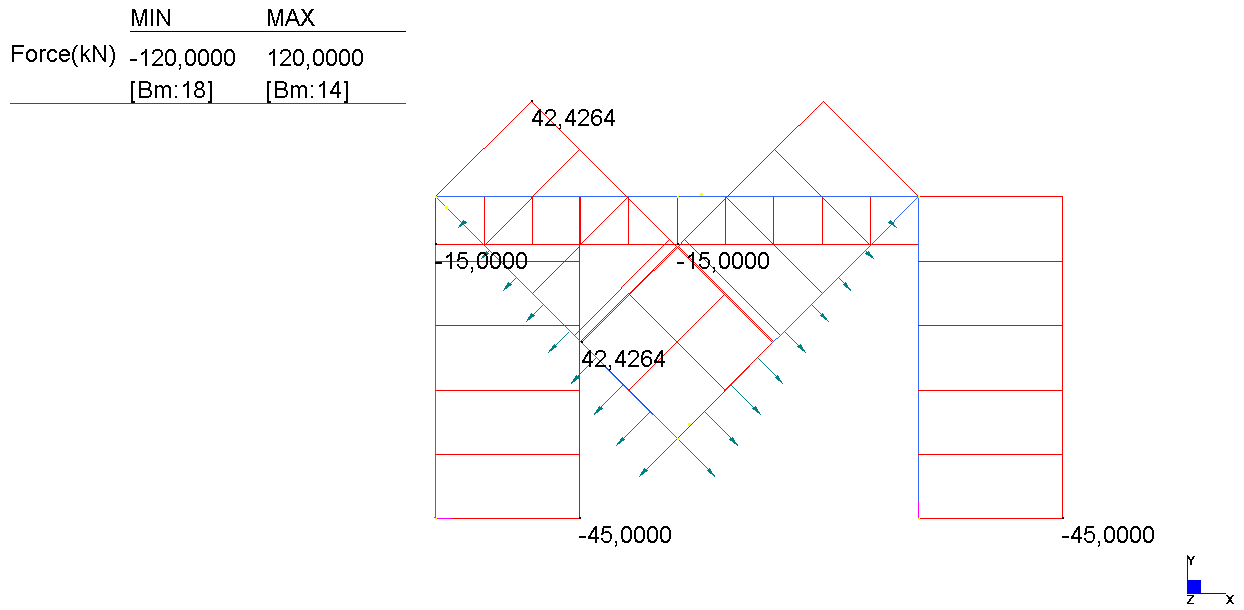 AEs.2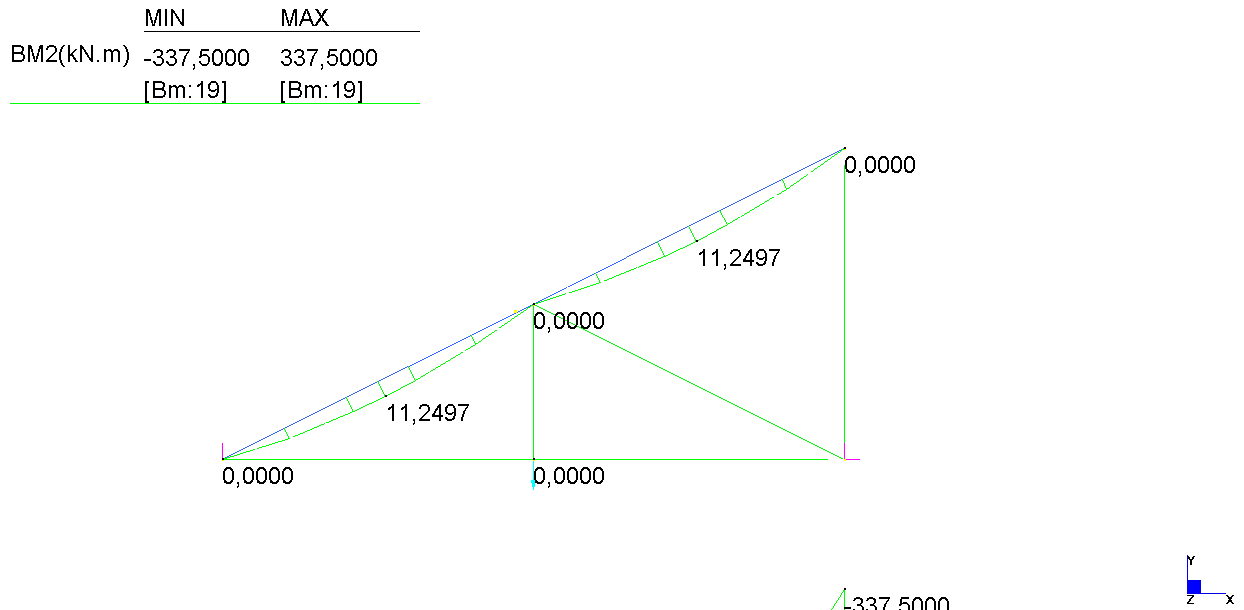 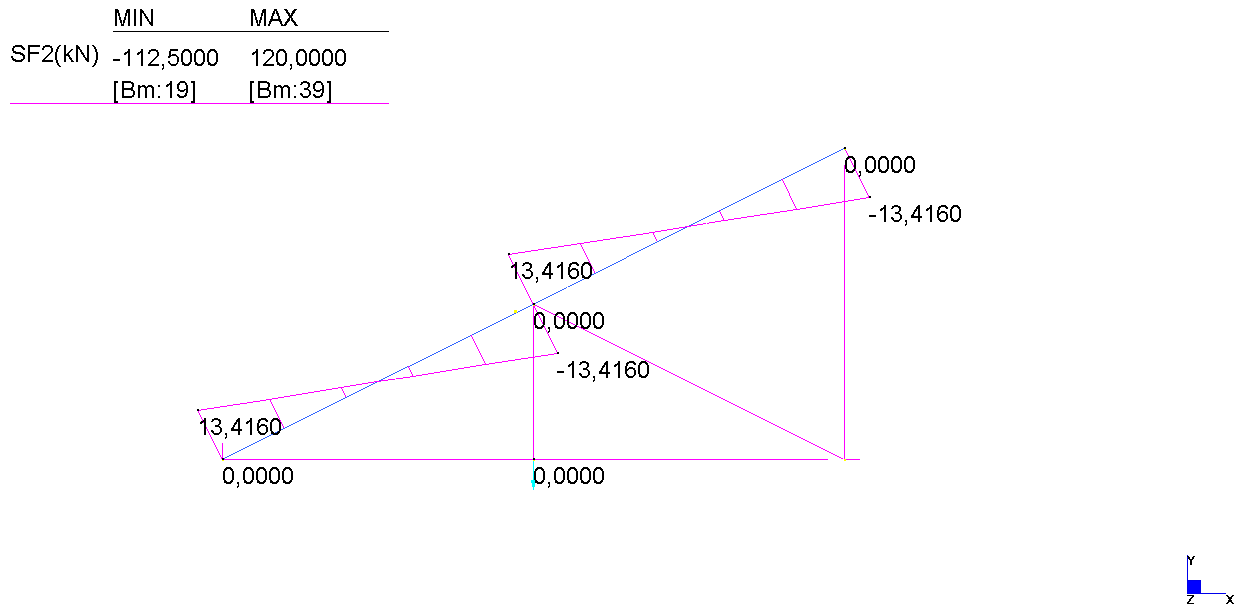 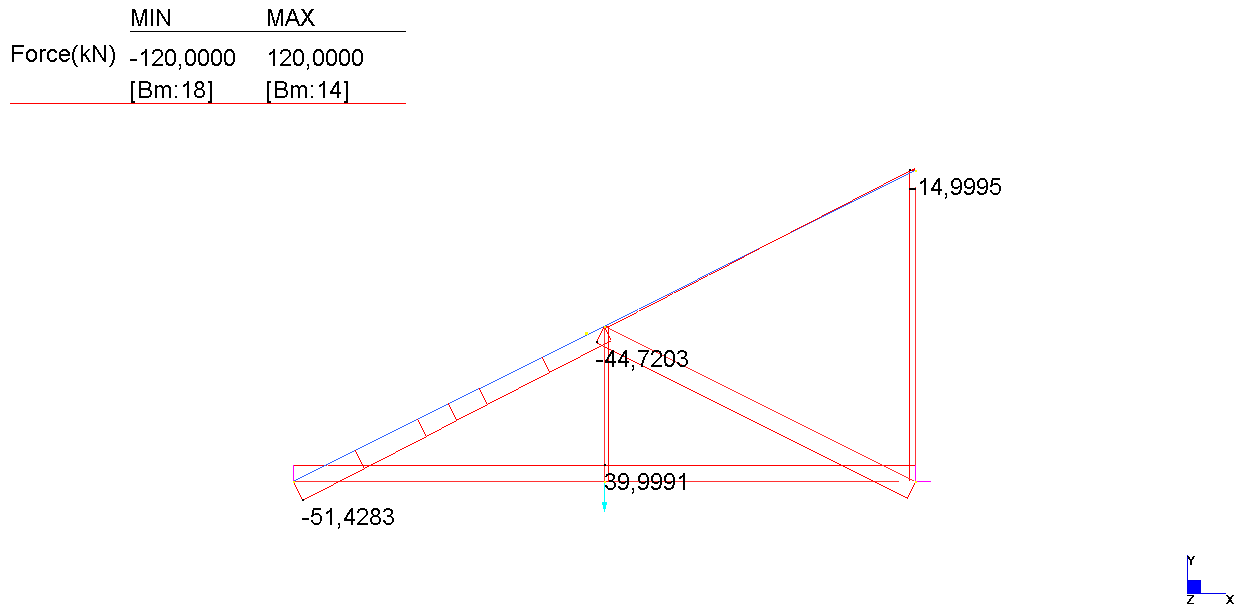 AEs.3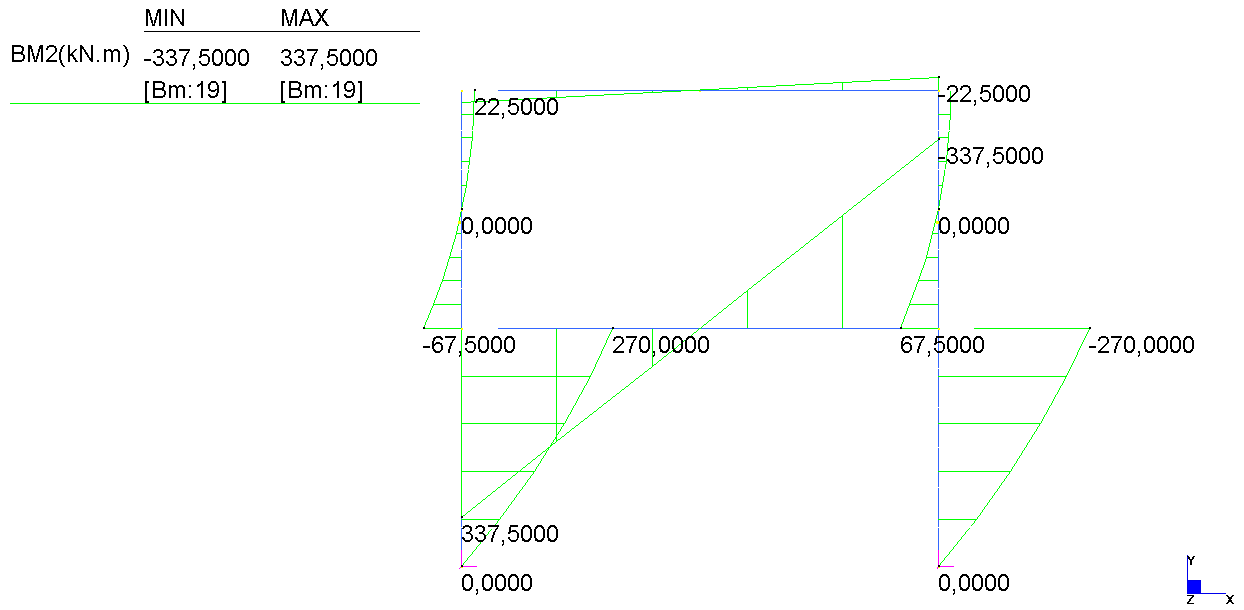 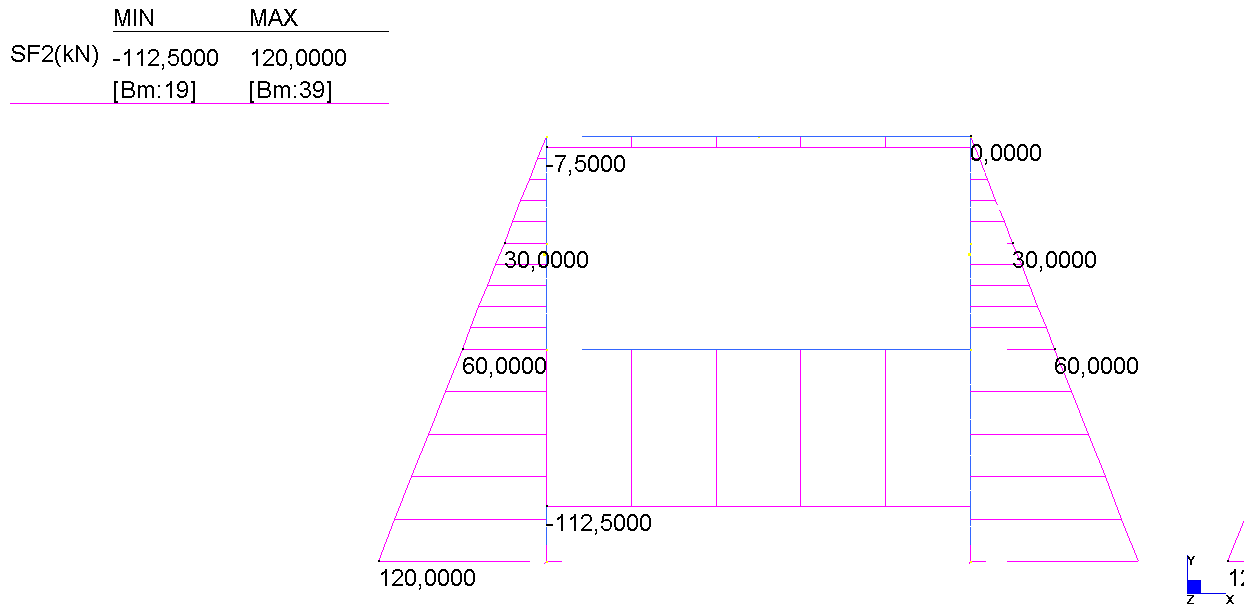 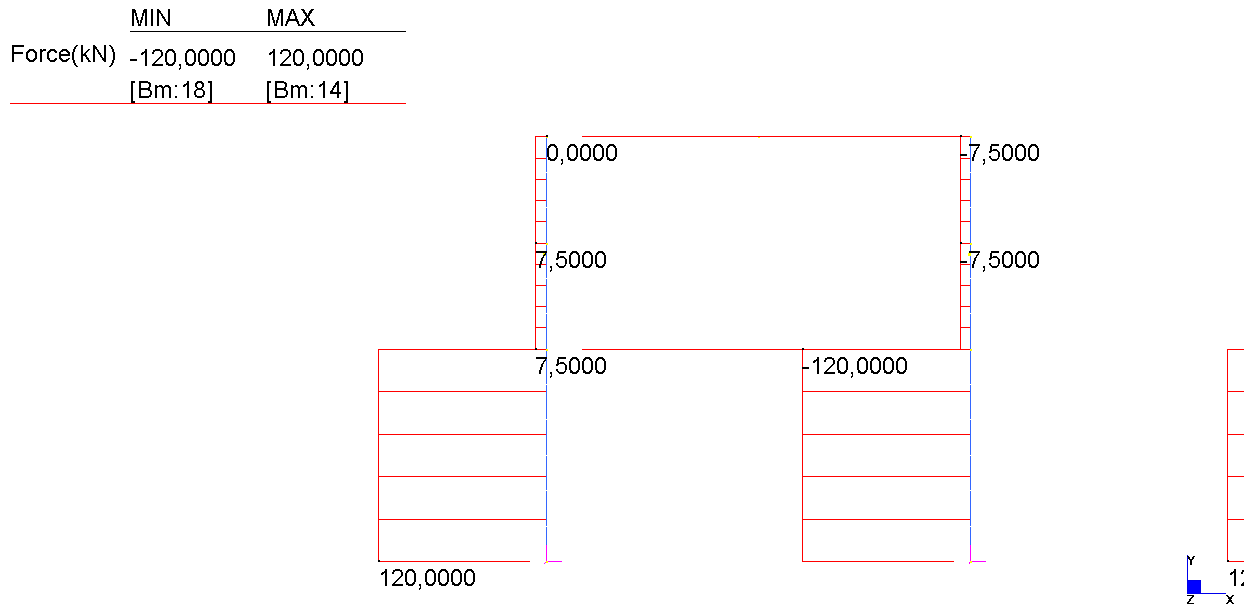 BEs.1Momento [KN*m]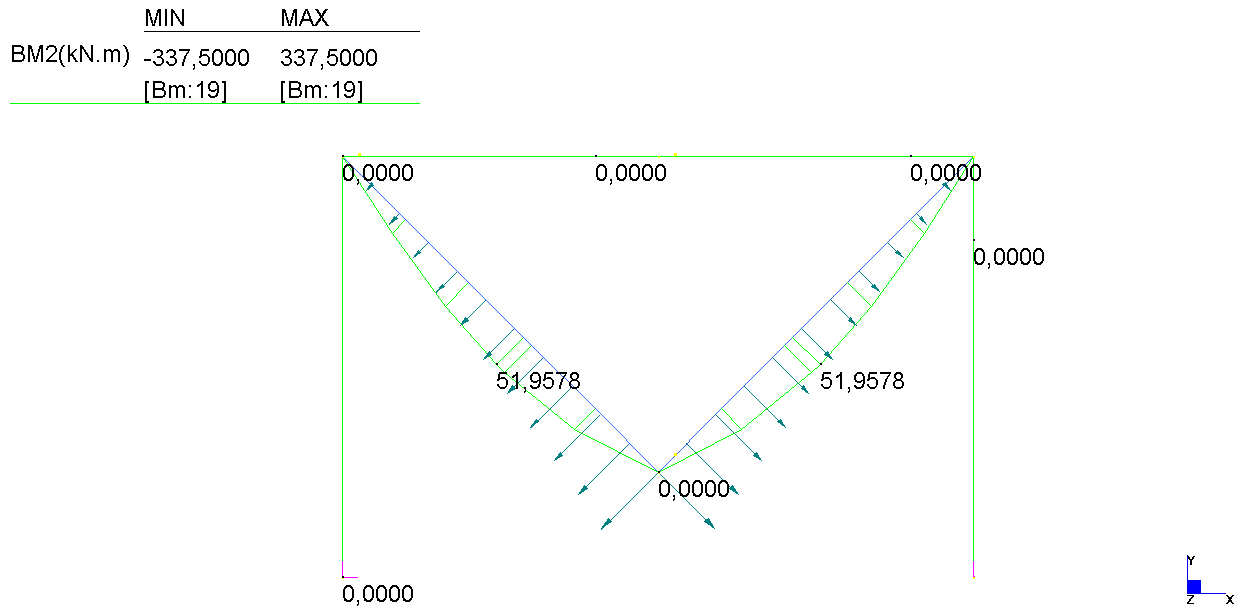 Taglio [KN]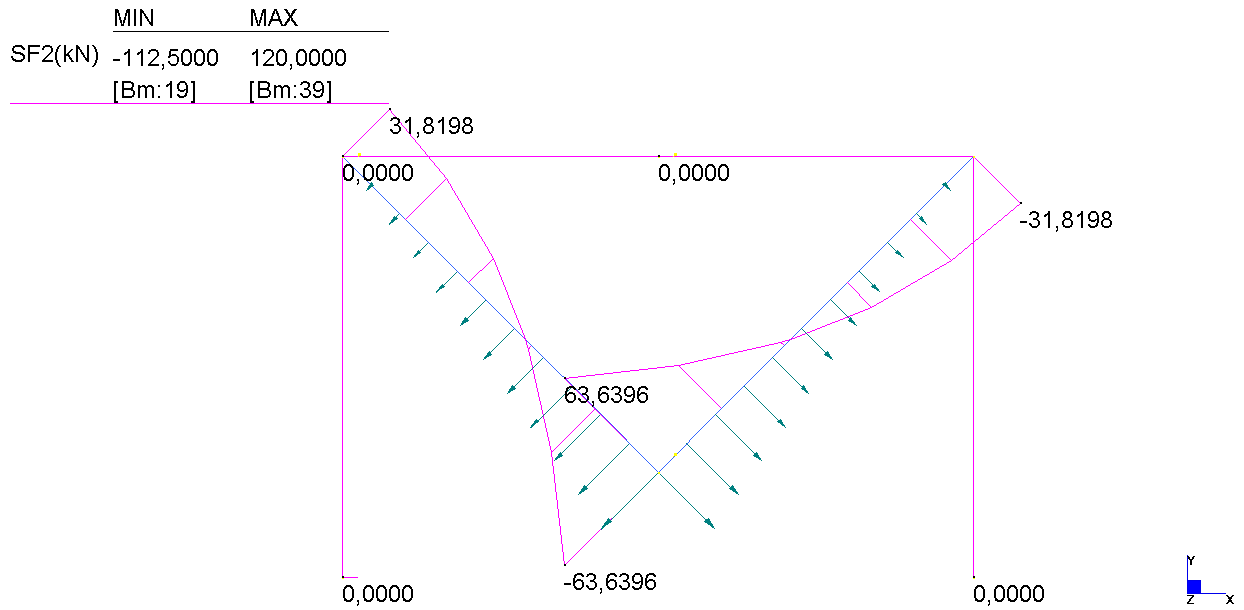 Sforzo Normale [N]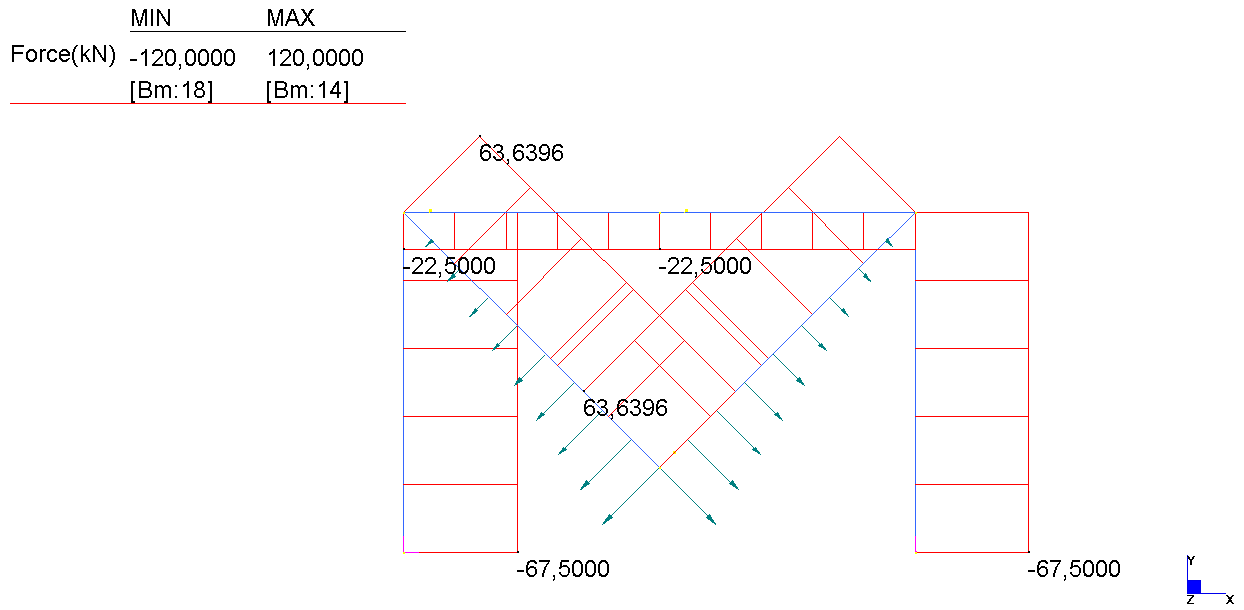 BEs.2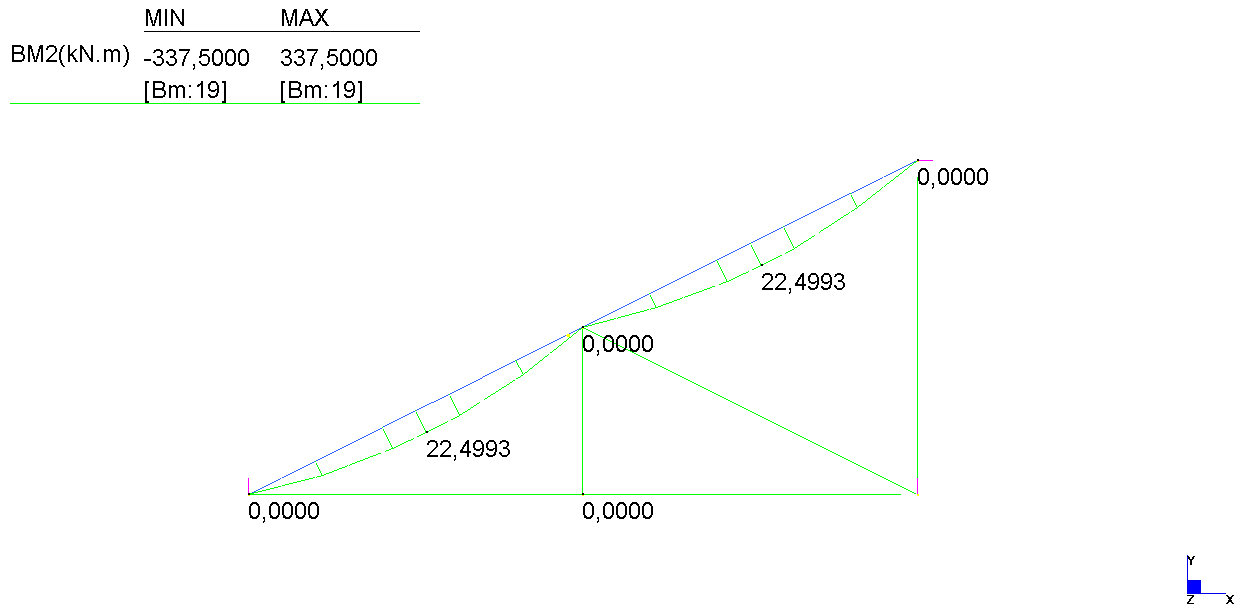 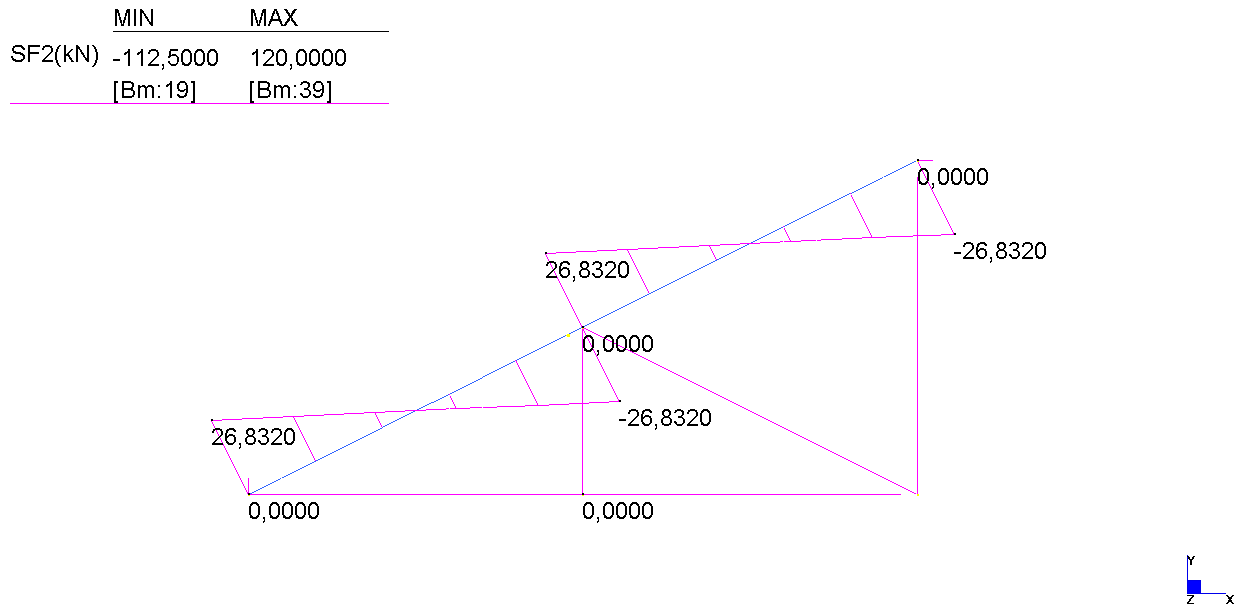 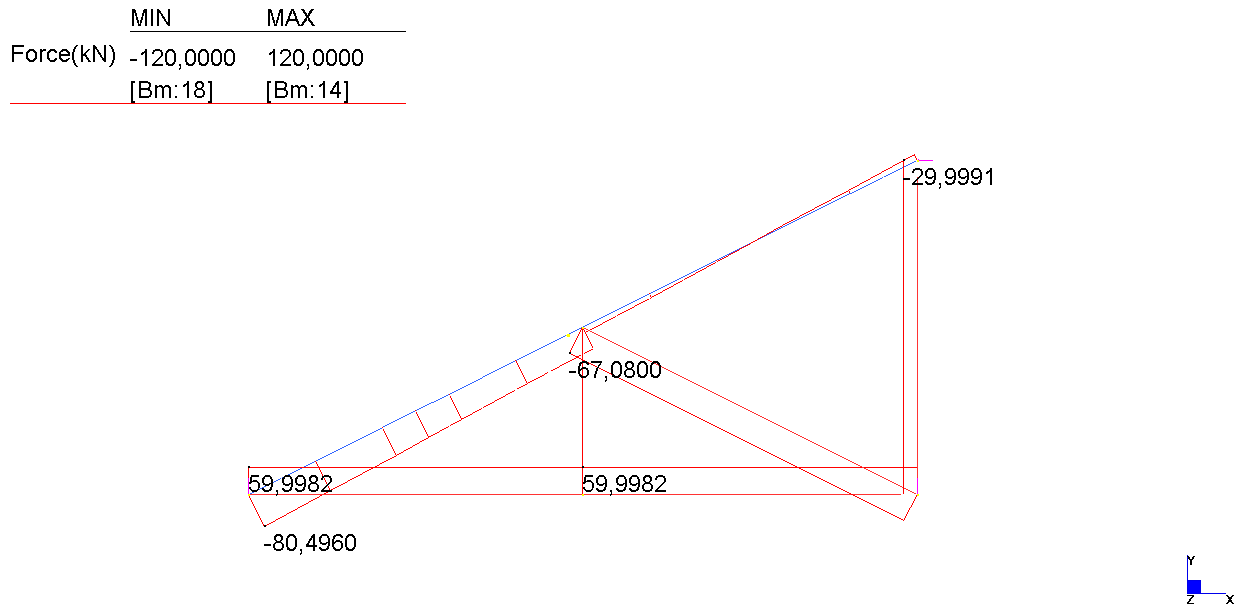 BEs.3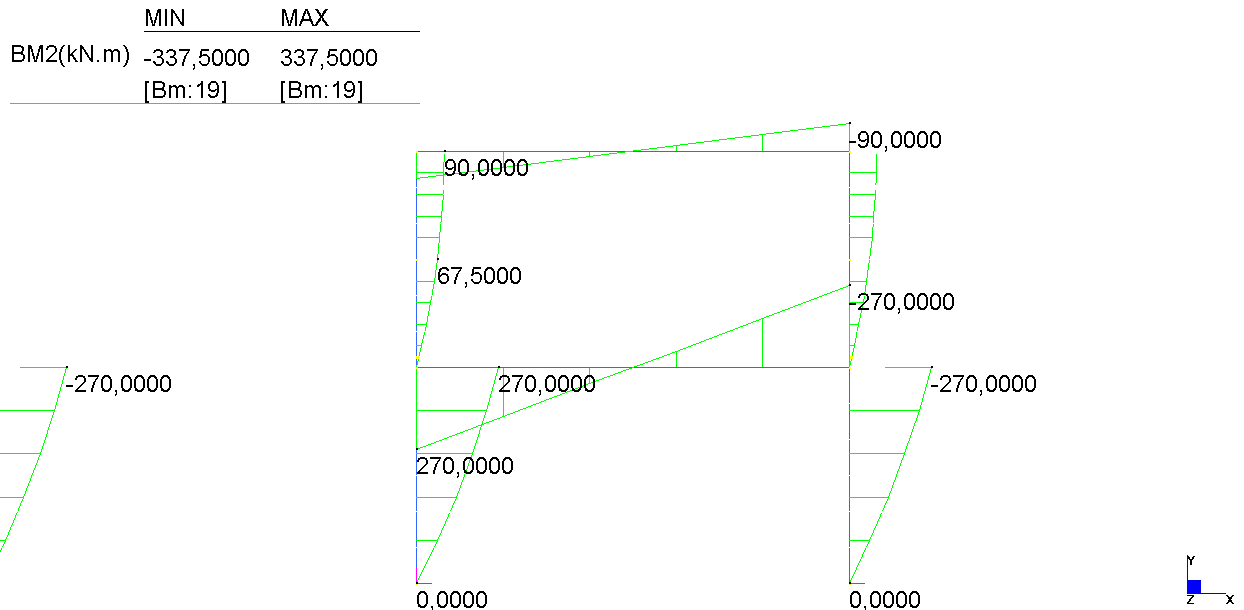 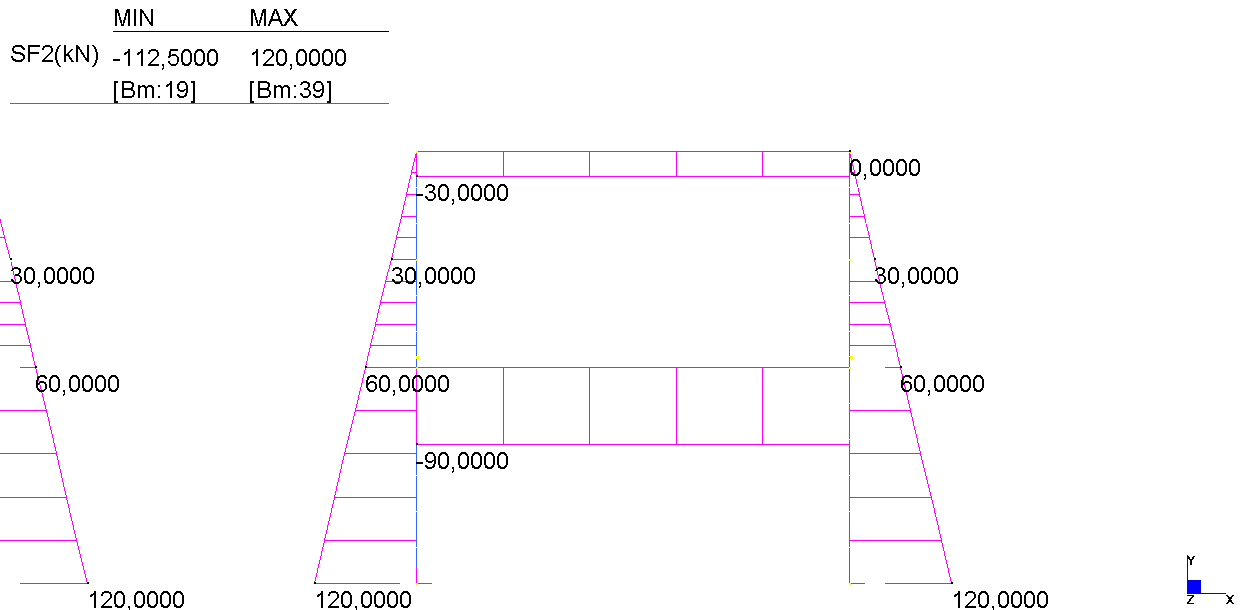 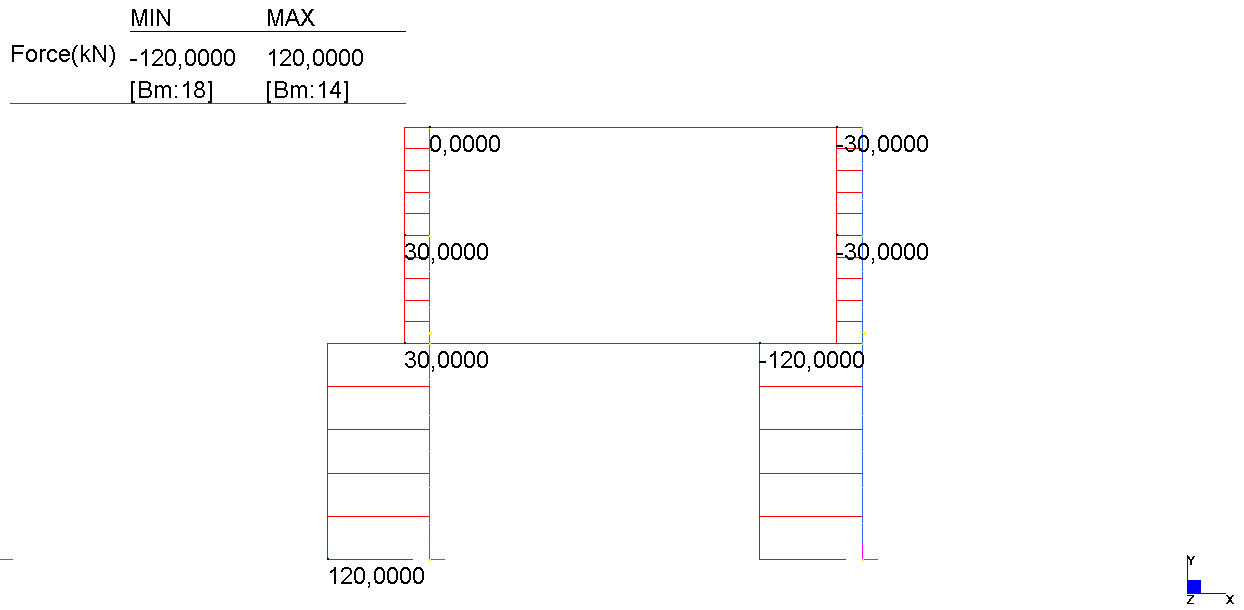 